ПРОЕКТ 
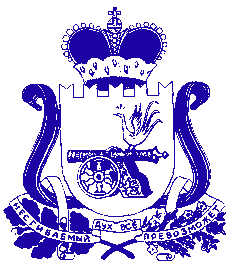 АДМИНИСТРАЦИЯ ПЕЧЕРСКОГО СЕЛЬСКОГО ПОСЕЛЕНИЯСМОЛЕНСКОГО РАЙОНА СМОЛЕНСКОЙ ОБЛАСТИП О С Т А Н О В Л Е Н И Еот  ________2021 года                                                                      №  Об утверждении муниципальной программы «Развитие культуры на территории Печерского сельского поселения Смоленского района 	Смоленской области на 2021-2023гг»       В соответствии со ст.179  Бюджетного   кодекса  Российской Федерации, в целях повышения эффективности и рационального использования средств бюджета  и рационального использования средств бюджета муниципального образования Печерского  сельского поселения Смоленского района Смоленской области, Федеральным законом от 6 октября 2003 года N 131-ФЗ "Об общих принципах организации местного самоуправления в Российской Федерации", Уставом Печерского сельского поселения Смоленского района Смоленской областиАДМИНИСТРАЦИЯ   ПЕЧЕРСКОГО   СЕЛЬСКОГО         ПОСЕЛЕНИЯ СМОЛЕНСКОГО РАЙОНА СМОЛЕНСКОЙ ОБЛАСТИ  ПОСТАНОВЛЯЕТ:  1. Постановление Администрации Печерского сельского поселения Смоленского района Смоленской области от 02.11.2016 № 379 «Об утверждении муниципальной  программы  «Развитие культуры на территории Печерского сельского поселения Смоленского района Смоленской области на 2017-2019гг»  (в редакции Постановления от 28.12.2018 № 85; от 10.01.2020 № 6) признать утратившим силу;  2. Утвердить муниципальную программу «Развитие культуры на территории Печерского сельского поселения Смоленского района Смоленской области на 2021-2023гг» (приложение №1);  3.Настоящее Постановление подлежит обнародованию путем размещения на официальном сайте  администрации Печерского сельского поселения Смоленского района Смоленской области   pechersk.smol-ray.ru  в сети Интернет.   4.  Контроль за исполнением настоящего Постановления  оставляю за собой.Глава муниципального образованияПечерского  сельского поселения                                                Смоленского района Смоленской  области                         Ю.Л. Митрофанов                                         Приложение № 1                                                                                           к Постановлению Администрации                                                                                            Печерского сельского поселения                                                                                           Смоленского района Смоленской области                                                                            № ___  от  _____2021г.Паспорт муниципальной программы «Развитие культуры на территории Печерского сельского поселения Смоленского района Смоленской области на 2021-2023гг».1. Характеристика сферы реализации муниципальной программы      Муниципальная программа  «Развитие культуры в Печерском сельском поселении Смоленского района Смоленской области» разработана в целях сохранения культурного потенциала и обеспечении преемственности развития культуры, создания условий для обеспечения доступа различных групп граждан к культурным благам, патриотического и духовно-нравственного воспитания граждан, формирования единого культурного пространства сельского поселения и в целях создания условий для развития культурно-досуговой деятельности, народного творчества в сельском поселении. Главное внимание в подготовке и проведении культурно-досуговых и массовых мероприятий уделяется  вопросам повышения их качества, участию большого количества населения в их проведении.Результат программы будет выражен в увеличении количества культурно-досуговых мероприятий и повышении качества их проведения, повышении культурно-нравственного уровня населения сельского поселения и патриотического воспитания молодёжи,  количества проведенных творческих семинаров, мастер-классов, районных  конкурсов и смотров, районных и сельских мероприятий, увеличении количества культурно-досуговых мероприятий.2. Цели и задачи Программы.Цели программы:- создание условий для развития культурно-досуговой деятельности, народного творчества  в сельском поселении;                                                 - сохранение культурного потенциала и обеспечение преемственности развития культуры, создание условий для обеспечения доступа различных групп граждан к культурным благам, патриотическое и духовно-нравственное воспитание граждан, формирование единого культурного пространства;Для достижения поставленной цели необходимо решить следующие задачи:1. Сохранение народной традиционной культуры, поддержка любительского художественного творчества, самодеятельной творческой инициативы населения, организация его досуга и отдыха.2. Использование новых форм и методов культурно-досуговой деятельности и любительского творчества.3. Формирование нравственных основ и патриотическое воспитание молодёжи. 3. Сроки реализации программы.     Текущее управление реализацией Программы на 2021-2023 годы осуществляется Администрацией Печерского сельского поселения Смоленского района Смоленской области.  Действие Программы рассчитано на период  с 2021 года по 2023 год.4. Оценка ожидаемой эффективности реализации программы.Реализация программы позволит:   1. Создать условия для сохранения и развития народной традиционной культуры, любительского художественного творчества, творческой инициативы населения, организации его досуга и отдыха.   2. Создать информационно-методические материалы, пособия, сценарии, рекомендации по сохранению и развитию всех видов народного творчества, по организации досуга населения.  3. Увеличить количество культурно-досуговых мероприятий.  4. Повысить качество проведения культурно-досуговых мероприятий, спектаклей, концертов, фестивалей,  смотров и конкурсов.  5. Повысить культурно-нравственный уровень населения района и патриотически воспитывать молодёжь.5. Ресурсное обеспечение Программы     Финансовое обеспечение мероприятий Программы Печерского  сельского поселения на 2021  -  2023 годы  составляет  7 087 800,00 рублей в том числе: в 2021 году – 2 362 600,00  руб;  в 2022 году – 2 362 600,00  руб;  в 2023 году – 2 362 600,00  руб.     Объемы финансирования мероприятий Программы из бюджета поселения подлежат уточнению при формировании бюджета на соответствующий финансовый год. Показатели финансирования подлежат уточнению с учетом разработанной проектно-сметной документации и фактического выделения средств из бюджетов всех уровней.6.  Перечень мероприятий муниципальной Программы «Развитие культуры на территории Печерского сельского поселения Смоленского района Смоленской области на 2021-2023гг.»Наименование Программы"Развитие культуры на территории Печерского сельского поселения Смоленского района Смоленской области на 2021-2023гг.""Развитие культуры на территории Печерского сельского поселения Смоленского района Смоленской области на 2021-2023гг.""Развитие культуры на территории Печерского сельского поселения Смоленского района Смоленской области на 2021-2023гг.""Развитие культуры на территории Печерского сельского поселения Смоленского района Смоленской области на 2021-2023гг.""Развитие культуры на территории Печерского сельского поселения Смоленского района Смоленской области на 2021-2023гг."Администратор муниципальной программыАдминистрация Печерского сельского поселения Смоленского района Смоленской областиАдминистрация Печерского сельского поселения Смоленского района Смоленской областиАдминистрация Печерского сельского поселения Смоленского района Смоленской областиАдминистрация Печерского сельского поселения Смоленского района Смоленской областиАдминистрация Печерского сельского поселения Смоленского района Смоленской областиЗаказчик и Разработчик муниципальной программыАдминистрация Печерского сельского поселения Смоленского района Смоленской области Администрация Печерского сельского поселения Смоленского района Смоленской области Администрация Печерского сельского поселения Смоленского района Смоленской области Администрация Печерского сельского поселения Смоленского района Смоленской области Администрация Печерского сельского поселения Смоленского района Смоленской области Ответственный исполнитель (соисполнитель)Администрация Печерского сельского поселения Смоленского района Смоленской областиМБУК «Печерский КСЦ»Администрация Печерского сельского поселения Смоленского района Смоленской областиМБУК «Печерский КСЦ»Администрация Печерского сельского поселения Смоленского района Смоленской областиМБУК «Печерский КСЦ»Администрация Печерского сельского поселения Смоленского района Смоленской областиМБУК «Печерский КСЦ»Администрация Печерского сельского поселения Смоленского района Смоленской областиМБУК «Печерский КСЦ»Цель программы Создание условий для комплексного развития культурно-досуговой жизни поселенияСоздание условий для комплексного развития культурно-досуговой жизни поселенияСоздание условий для комплексного развития культурно-досуговой жизни поселенияСоздание условий для комплексного развития культурно-досуговой жизни поселенияСоздание условий для комплексного развития культурно-досуговой жизни поселенияЗадачи муниципальной программыСохранение, пополнение и использование культурного  наследия Печерского сельского поселения, обеспечение равного доступа населения к культурным ценностям и участию в культурной жизни, развитие и реализация культурного и духовного потенциала каждой личности. Сохранение и развитие народной традиционной культуры, поддержка любительского   художественного  творчества, самодеятельной творческой инициативы населения, организация его досуга и отдыха.Сохранение, пополнение и использование культурного  наследия Печерского сельского поселения, обеспечение равного доступа населения к культурным ценностям и участию в культурной жизни, развитие и реализация культурного и духовного потенциала каждой личности. Сохранение и развитие народной традиционной культуры, поддержка любительского   художественного  творчества, самодеятельной творческой инициативы населения, организация его досуга и отдыха.Сохранение, пополнение и использование культурного  наследия Печерского сельского поселения, обеспечение равного доступа населения к культурным ценностям и участию в культурной жизни, развитие и реализация культурного и духовного потенциала каждой личности. Сохранение и развитие народной традиционной культуры, поддержка любительского   художественного  творчества, самодеятельной творческой инициативы населения, организация его досуга и отдыха.Сохранение, пополнение и использование культурного  наследия Печерского сельского поселения, обеспечение равного доступа населения к культурным ценностям и участию в культурной жизни, развитие и реализация культурного и духовного потенциала каждой личности. Сохранение и развитие народной традиционной культуры, поддержка любительского   художественного  творчества, самодеятельной творческой инициативы населения, организация его досуга и отдыха.Сохранение, пополнение и использование культурного  наследия Печерского сельского поселения, обеспечение равного доступа населения к культурным ценностям и участию в культурной жизни, развитие и реализация культурного и духовного потенциала каждой личности. Сохранение и развитие народной традиционной культуры, поддержка любительского   художественного  творчества, самодеятельной творческой инициативы населения, организация его досуга и отдыха.Целевые показатели (индикаторы)1. Количество посетителей, воспользовавшихся услугами учреждений культуры, искусства и образования в сфере культуры Печерского сельского поселения и ставшими участниками культурно-массовых мероприятий.2. Количество культурно-досуговых мероприятий;3. Количество участников в сельских, районных и областных мероприятиях;5. Количество сельских, районных и областных смотров, конкурсов, фестивалей;1. Количество посетителей, воспользовавшихся услугами учреждений культуры, искусства и образования в сфере культуры Печерского сельского поселения и ставшими участниками культурно-массовых мероприятий.2. Количество культурно-досуговых мероприятий;3. Количество участников в сельских, районных и областных мероприятиях;5. Количество сельских, районных и областных смотров, конкурсов, фестивалей;1. Количество посетителей, воспользовавшихся услугами учреждений культуры, искусства и образования в сфере культуры Печерского сельского поселения и ставшими участниками культурно-массовых мероприятий.2. Количество культурно-досуговых мероприятий;3. Количество участников в сельских, районных и областных мероприятиях;5. Количество сельских, районных и областных смотров, конкурсов, фестивалей;1. Количество посетителей, воспользовавшихся услугами учреждений культуры, искусства и образования в сфере культуры Печерского сельского поселения и ставшими участниками культурно-массовых мероприятий.2. Количество культурно-досуговых мероприятий;3. Количество участников в сельских, районных и областных мероприятиях;5. Количество сельских, районных и областных смотров, конкурсов, фестивалей;1. Количество посетителей, воспользовавшихся услугами учреждений культуры, искусства и образования в сфере культуры Печерского сельского поселения и ставшими участниками культурно-массовых мероприятий.2. Количество культурно-досуговых мероприятий;3. Количество участников в сельских, районных и областных мероприятиях;5. Количество сельских, районных и областных смотров, конкурсов, фестивалей;Сроки реализации программы2021-2023 гг.2021-2023 гг.2021-2023 гг.2021-2023 гг.2021-2023 гг.Объемы и источники финансирования Финансовое обеспечение мероприятий Программы осуществляется за счет средств муниципального бюджета поселения в рамках муниципальных программ. Для выполнения мероприятий Программы необходимо 7 087 800,00 рублей, в том числе:в 2021 году – 2 362 600,00  руб.в 2022 году – 2 362 600,00  руб.в 2023 году – 2 362 600,00  руб.Объемы финансирования мероприятий Программы из бюджета поселения подлежат утонению при формировании бюджета на соответствующий финансовый год. Показатели финансирования подлежат уточнению с учетом разработанной проектно-сметной документации и фактического выделения средств из бюджетов всех уровней..Финансовое обеспечение мероприятий Программы осуществляется за счет средств муниципального бюджета поселения в рамках муниципальных программ. Для выполнения мероприятий Программы необходимо 7 087 800,00 рублей, в том числе:в 2021 году – 2 362 600,00  руб.в 2022 году – 2 362 600,00  руб.в 2023 году – 2 362 600,00  руб.Объемы финансирования мероприятий Программы из бюджета поселения подлежат утонению при формировании бюджета на соответствующий финансовый год. Показатели финансирования подлежат уточнению с учетом разработанной проектно-сметной документации и фактического выделения средств из бюджетов всех уровней..Финансовое обеспечение мероприятий Программы осуществляется за счет средств муниципального бюджета поселения в рамках муниципальных программ. Для выполнения мероприятий Программы необходимо 7 087 800,00 рублей, в том числе:в 2021 году – 2 362 600,00  руб.в 2022 году – 2 362 600,00  руб.в 2023 году – 2 362 600,00  руб.Объемы финансирования мероприятий Программы из бюджета поселения подлежат утонению при формировании бюджета на соответствующий финансовый год. Показатели финансирования подлежат уточнению с учетом разработанной проектно-сметной документации и фактического выделения средств из бюджетов всех уровней..Финансовое обеспечение мероприятий Программы осуществляется за счет средств муниципального бюджета поселения в рамках муниципальных программ. Для выполнения мероприятий Программы необходимо 7 087 800,00 рублей, в том числе:в 2021 году – 2 362 600,00  руб.в 2022 году – 2 362 600,00  руб.в 2023 году – 2 362 600,00  руб.Объемы финансирования мероприятий Программы из бюджета поселения подлежат утонению при формировании бюджета на соответствующий финансовый год. Показатели финансирования подлежат уточнению с учетом разработанной проектно-сметной документации и фактического выделения средств из бюджетов всех уровней..Финансовое обеспечение мероприятий Программы осуществляется за счет средств муниципального бюджета поселения в рамках муниципальных программ. Для выполнения мероприятий Программы необходимо 7 087 800,00 рублей, в том числе:в 2021 году – 2 362 600,00  руб.в 2022 году – 2 362 600,00  руб.в 2023 году – 2 362 600,00  руб.Объемы финансирования мероприятий Программы из бюджета поселения подлежат утонению при формировании бюджета на соответствующий финансовый год. Показатели финансирования подлежат уточнению с учетом разработанной проектно-сметной документации и фактического выделения средств из бюджетов всех уровней..Ожидаемые результаты реализации Программы1. Создание условий для сохранения и развития народной традиционной культуры, любительского художественного творчества, творческой инициативы населения, организации его досуга и отдыха.2. Создание информационно-методических материалов, пособий, сценариев, рекомендаций по сохранению и развитию всех видов народного творчества, по организации досуга населения.3. Увеличение количества культурно-досуговых мероприятий.4. Повышение качества проведения культурно-досуговых мероприятий, спектаклей, концертов, смотров и конкурсов.5. Повышение культурно-нравственного уровня населения района и патриотического воспитания молодёжи.1. Создание условий для сохранения и развития народной традиционной культуры, любительского художественного творчества, творческой инициативы населения, организации его досуга и отдыха.2. Создание информационно-методических материалов, пособий, сценариев, рекомендаций по сохранению и развитию всех видов народного творчества, по организации досуга населения.3. Увеличение количества культурно-досуговых мероприятий.4. Повышение качества проведения культурно-досуговых мероприятий, спектаклей, концертов, смотров и конкурсов.5. Повышение культурно-нравственного уровня населения района и патриотического воспитания молодёжи.1. Создание условий для сохранения и развития народной традиционной культуры, любительского художественного творчества, творческой инициативы населения, организации его досуга и отдыха.2. Создание информационно-методических материалов, пособий, сценариев, рекомендаций по сохранению и развитию всех видов народного творчества, по организации досуга населения.3. Увеличение количества культурно-досуговых мероприятий.4. Повышение качества проведения культурно-досуговых мероприятий, спектаклей, концертов, смотров и конкурсов.5. Повышение культурно-нравственного уровня населения района и патриотического воспитания молодёжи.1. Создание условий для сохранения и развития народной традиционной культуры, любительского художественного творчества, творческой инициативы населения, организации его досуга и отдыха.2. Создание информационно-методических материалов, пособий, сценариев, рекомендаций по сохранению и развитию всех видов народного творчества, по организации досуга населения.3. Увеличение количества культурно-досуговых мероприятий.4. Повышение качества проведения культурно-досуговых мероприятий, спектаклей, концертов, смотров и конкурсов.5. Повышение культурно-нравственного уровня населения района и патриотического воспитания молодёжи.1. Создание условий для сохранения и развития народной традиционной культуры, любительского художественного творчества, творческой инициативы населения, организации его досуга и отдыха.2. Создание информационно-методических материалов, пособий, сценариев, рекомендаций по сохранению и развитию всех видов народного творчества, по организации досуга населения.3. Увеличение количества культурно-досуговых мероприятий.4. Повышение качества проведения культурно-досуговых мероприятий, спектаклей, концертов, смотров и конкурсов.5. Повышение культурно-нравственного уровня населения района и патриотического воспитания молодёжи.№ п/пНаименование мероприятийОтветственный исполнитель и соисполнители мероприятийИсточники финансиро-ванияОбъем Финансирования из муниципального бюджетаОбъем Финансирования из муниципального бюджетаОбъем Финансирования из муниципального бюджетаОбъем Финансирования из муниципального бюджета№ п/пНаименование мероприятийОтветственный исполнитель и соисполнители мероприятийИсточники финансиро-ваниявсегоВ том числе по годамВ том числе по годамВ том числе по годам№ п/пНаименование мероприятийОтветственный исполнитель и соисполнители мероприятийИсточники финансиро-ваниявсего2021202220231. Расходы на оплату труда работников учреждений культурыАдминистрация Печерского с/пМБУК «Печерский КСЦ», Бюджет муниципального образования 3 220 500,00руб1 073 500,00руб1 073 500,00руб1 073 500,00руб2.Заработная плата с начислениями прочего персонала, не выведенного из учреждений культурыАдминистрация Печерского с/пМБУК «Печерский КСЦ»,Бюджет муниципального образования1 707 300,00руб 569 100,00руб569 100,00руб569 100,00руб3.Иные закупки товаров, работ и услуг для обеспечения деятельности учрежденияАдминистрация Печерского с/пМБУК «Печерский КСЦ»,  Бюджет муниципального образования990 000,00руб330 000,00руб330 000,00руб330 000,00руб4.Субсидия на иные цели для оплаты коммунальных услуг учрежденияАдминистрация Печерского с/пМБУК «Печерский КСЦ»,Бюджет муниципального образования1 170 000,00руб390 000,00руб390 000,00руб390 000,00рубИтого 7 087 800,002 362 600,002 362 600,002 362 600,00